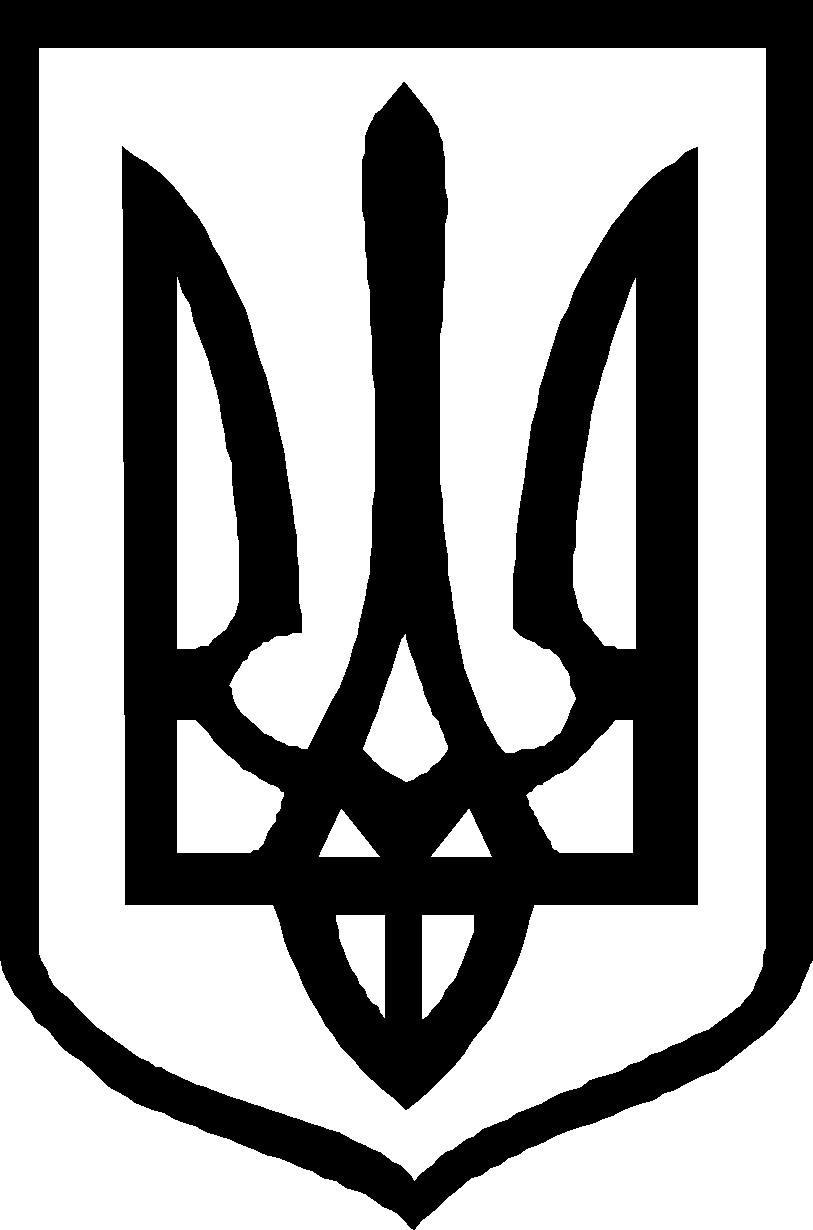 УКРАЇНАЧернівецька міська радаКомунальна установа«Міський центр професійного розвитку педагогічних працівників» Чернівецької міської радивул. Героїв Майдану, 176, м.Чернівці, 58029 тел. (0372) 53-30-94E-mail: cv.centrprp@gmail.com Код ЄДРПОУ №43882002Про організацію та проведення 
пілотного курсу від 
освітнього омбудсмена УкраїниШановні колеги!Комунальна установа «Міський центр професійного розвитку педагогічних працівників» Чернівецької міської ради (далі – Центр) інформує, що Управління освіти Чернівецької міської ради спільно з Центром та Службою освітнього омбудсмена організовують проведення пілотного курсу від освітнього омбудсмена Сергія Горбачова «Управлінські аспекти дотримання прав в освіті».Назва курсу: «Управлінські аспекти дотримання прав в освіті»Початок курсу: 24 липня 2024 року о 13:00Спікер: Сергій Горбачов, перший освітній омбудсмен України.  Форма проведення: змішанаКількість учасників: 16Етапи, які є обов'язковими для проходження курсу:      До участі запрошуємо директорів закладів загальної середньої освіти та їхніх заступників з навчально-виховної роботи. Кількість учасників обмежена.      Охочих долучитися до активностей запрошуємо зареєструватися, перейшовши за покликанням:  https://bit.ly/3WtPc0M        Форма реєстрації буде відкрита або до отримання 16 заявок на участь, або до 18:00 19 липня 2024 року.  Директор комунальної установи 
«Міський центр професійного розвитку
педагогічних працівників»
Чернівецької міської ради                                              Оксана КОСОВАН17.07.2024  № 01-22/23Директорам закладів загальної середньої освітиЧернівецької міської територіальної громадиІ етап 24 липня 2024 р.13:00 - 16:00Онлайн-лекція ІІ етап25-31 липня 2024 р.Самостійна робота у середовищі Google Classroom:підготовка до очного семінару виконання контрольних робітСамостійна робота у середовищі Google Classroom:підготовка до очного семінару виконання контрольних робіт ІІІ етап2 серпня  2024 р. 13:00 - 17:40 Очний семінар, тестування та підведення підсумків у Чернівцях